Wymogi stawiane pracom dyplomowym w Instytucie Ekonomii Uniwersytetu Ekonomicznego w Krakowiena studiach pierwszego i drugiego stopnia o profilu ogólnoakademickim1. Istota i rodzaje prac dyplomowych  ………………………………………………………     32. Wymogi regulaminowe …………………………………………………………………..        33. Wymagania merytoryczne ………………………………………………………………...     43.1. Praca licencjacka …………………………………………………………………………..    43.2. Praca magisterska …………………………………………………………………………. .  54. Wymagania dotyczące struktury pracy dyplomowej …………………………………….    64.1. Ogólne wymagania dotyczące struktury pracy dyplomowej …………………………….....   64.2. Strona tytułowa i jej elementy ………………………………………………………………  65. Redakcja pracy dyplomowej ………………………………………………………………..   95.1. Wymagania redakcyjne ……………………………………………………………………...  9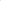 5.2. Parametry dokumentu  ………………………………………………………………………. 95.3. Tabele ……………………………………………………………………………………      105.4. Rysunki …………………………………………………………………………………….  105.5. Wyrażenia matematyczne ………………………………………………………………….  116. Bibliografia ………………………………………………………………………………….  11       7. Spisy tabel, rysunków i aneks ……………………………………………………………… 117.1. Spis tabel …………………………………………………………………………………...  127.2. Spis rysunków ……………………………………………………………………………… 128. Dodatkowe wymagania ……………………………………………………………………... 129. Załączniki …………………………………………………………………………………… 12Istota i rodzaje prac dyplomowych Praca dyplomowa jest samodzielnym opracowaniem określonego zagadnienia naukowego lub praktycznego, albo dokonaniem technicznym, prezentującym wiedzę nabytą przez studenta w trakcie studiów, zgodną z efektami uczenia się właściwymi dla danego kierunku, poziomu i profilu studiów, a także świadczącym o umiejętnościach studenta w zakresie samodzielnego analizowania i wnioskowania oraz wykorzystania literatury przedmiotu. Powinna potwierdzać umiejętność konstruowania spójnego, logicznego tekstu, pisanego poprawnym językiem, z użyciem terminologii właściwej dla dyscypliny naukowej, w której prowadzony jest kierunek.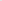 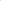 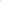 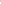 Praca licencjacka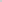 Praca licencjacka, obok zarysowanego aspektu teoretycznego, związanego z tematem pracy, np. dotyczącego ekonomii, finansów, czy zarządzania, powinna obejmować aspekt praktyczny, świadczący o tym, że student opanował wszystkie kierunkowe efekty uczenia się. Praca licencjacka powinna zawierać przedstawienie problemu i opis sposobu jego rozwiązania, zaproponowany na podstawie wiedzy i umiejętności nabytych w trakcie studiów.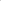 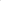 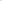 Praca magisterska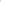 Praca magisterska powinna pokazywać, że student „nabył umiejętność stosowania metod i technik badawczych, posiada zdolność samodzielnego myślenia oraz twórczego opracowania tematu, jest w stanie sposób logiczny, zgodnie z metodologiczną interpretacją zdobytej wiedzy wyłożyć wyniki swoich badań, wykazując przy tym poprawność stylistyczną oraz językową”. Ważnym aspektem pracy magisterskiej, odróżniającym ją od pracy licencjackiej czy inżynierskiej, jest konieczność uwzględnienia w szerokim zakresie podłoża teoretycznego, co przekłada się na znacząco wyższe wymogi dotyczące wykorzystania i krytycznej analizy źródeł literaturowych (w tym w języku obcym).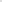 Wymogi regulaminowe Praca dyplomowa (licencjacka lub magisterska) jest pisemną rozprawą wykonaną samodzielnie przez studenta, pod kierunkiem promotora na temat związany z kierunkiem kształcenia.Praca magisterska nie może być pisana na ten sam temat, co praca licencjacka.Promotorem pracy dyplomowej może być nauczyciel akademicki legitymijący się co najmniej stopniem naukowym doktora. Praca dyplomowa podlega ocenie promotora i recenzenta wyznaczonego przez Dyrektora Instytutu Ekonomii.Recenznetem pracy dyplomowej może być pracownik posiadający stopień naukowy doktora, niebędący pracownikiem tej samej katedry, w której zatrudniony jest promotor.Jeżeli promotorem pracy dyplomowej jest nauczyciel akademicki ze stopniem naukowym doktora, recenzentem musi być osoba posiadająca co najmniej stopień doktora habilitowanego.   Student jest zobowiązany do wgrania ostatecznej wersji (spełniającej wymogi określone w dalszej części tego dokumentu), wstępnie zaakceptowanej przez promotora do systemu Archiwum Prac Dyplomowych (APD).Praca dyplomowa podlega obowiązkowej weryfikacji Jednolitym Systemem Antyplagiatowym (JSA).W trakcie egzaminu dyplomowego jedno z pytań dotyczy zagadnień rozpatrywanych w pracy; pozostałe dwa pytania odnoszą się do wiedzy z zakresu przedmiotów kierunkowych i specjalnościowych. Zagadnienia z przedmiotów kierunkowych i specjalnościowych, opracowane przez nauczycieli akademickich Instytutu Ekonomii, są udostępnione wcześniej na stronie internetowej kierunku, ewentualnie katedr sprawujących merytoryczną opiekę nad kierunkiem studiów.  3. Wymagania merytoryczne3.1. Praca licencjacka powinna realizować następujące wymagania:W zakresie celów:powinna świadczyć o opanowaniu podstaw warsztatu pisania pracy naukowej, w szczególności formułowania celów, hipotez i założeń badawczych,powinna wskazywać na znajomość podstawowej literatury przedmiotu, umiejętność jej doboru i wykorzystania, a zwłaszcza umiejętność powoływania się na źródła,powinna wskazywać na umiejętność analizy i syntezy podstawowych problemów teoretycznych i praktycznych.Powinna rozwiązywać problem praktyczny w oparciu o literaturę przedmiotu.Powinna zawierać w wykazie literatury minimum 20 pozycji źródłowych, w tym co najmniej 2 pozycje obcojęzyczne (w wykazie mogą być uwzględnione podręczniki rangi krajowej, jednak nie skrypty czy też teksty publicystyczne).3.2. Praca magisterska powinna realizować następujące wymagania:W zakresie celów:powinna świadczyć o zaawansowanym opanowanie warsztatu pisania pracy naukowej, w szczególności w zakresie uzasadnienia postawionych tez,powinna wskazywać na znajomość literatury przedmiotu, umiejętność jej doboru i wykorzystania oraz podjęcia krytycznej analizy i oceny dorobku teoretycznego w danej dyscyplinie,powinna wskazywać na umiejętność analizy i syntezy podstawowych problemów teoretycznych i praktycznych, ze zwróceniem uwagi na dostrzeganie prawidłowości występujących w obrębie badanych zjawisk,powinna świadczyć o umiejętności stosowania metod badawczych i naukowego ujmowania obserwowanych zjawisk, a także poszukiwania i spożytkowania informacji zawartych w dokumentach źródłowych.Powinna zawierać w wykazie literatury minimum 40 pozycji źródłowych, w tym co najmniej 4 pozycje obcojęzyczne (bez podręczników, skryptów, tekstów publicystycznych).Wywody prowadzone w pracy magisterskiej powinny być merytorycznie istotne, ich tok logiczny, a język precyzyjny i jasny.4. Wymagania dotyczące struktury pracy dyplomowej 4.1. Ogólne wymagania dotyczące struktury pracy dyplomowejStrona tytułowa (bez numeru strony). W przypadku braku specjalności na danym kierunku studiów, słowo „specjalność” należy usunąć.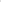 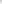 Spis treści (strona ponumerowana jako 2) wg wzoru - Załącznik 1.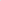 Wykaz skrótów stosowanych w pracy (jeżeli istnieje taka potrzeba)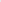 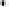 Wstęp (od nowej strony), który powinien zawierać ogólny zarys i tło badanego problemu oraz przesłanki podjęcia realizowanego tematu, Ponadto, we wstępie należy jasno sformułować cele i zakres pracy, pytania badawcze lub tezy/hipotezy badawcze (w pracach magisterskich obowiązkowo) oraz krótko scharakteryzować sposób realizacji celu pracy. Należy również przedstawić skrótowo, co będzie przedmiotem poszczególnych rozdziałów. Na koniec należy zamieścić krótki opis zastosowanych metod badawczych oraz ogólną charakterystykę wykorzystanych źródeł.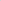 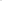 Rozdziały (każdy od nowej strony) z podziałem na podrozdziały (np. 1.1. Tytuł) i ewentualnie punkty (np. 1.1.1. Tytuł), przy czym w przypadku podziału podrozdziału na punkty, muszą być one w tym podrozdziale nie mniej niż dwa. W przypadku prac licencjackich i inżynierskich zaleca się, aby zawierały one rozdział o charakterze empirycznym, natomiast w przypadku prac magisterskich co najmniej jeden rozdział powinien być rozdziałem o charakterze empirycznym (nie dotyczy prac magisterskich w dyscyplinie nauki prawne, których aspekt empiryczny stanowi dokonana w pracy analiza orzecznictwa sądów i trybunałów), który rozpoczyna się od części metodologicznej. Objętość poszczególnych rozdziałów powinna być zbliżona.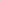 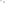 Zakończenie (od nowej strony), w którym należy dokonać podsumowania, odnosząc się do stawianych we wstępie celów pracy oraz sformułować odpowiedzi na zdefiniowane pytania badawcze lub przedstawić weryfikacji tez/hipotez badawczych. W zakończeniu można sformułować także postulaty i rekomendacje odnośnie do działań podejmowanych przez podmioty na różnych szczeblach.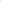 Bibliografia (od nowej strony), zawierająca spis publikacji, które zostały wykorzystane w pracy (na które istnieje powołanie w tekście), z ewentualnym podziałem na publikacje zwarte, artykuły naukowe, akty normatywne i orzecznictwo, źródła elektroniczne oraz inne źródła (np. raporty, ekspertyzy).Spisy tabel i rysunków (każdy od nowej strony).Aneks, w którym należy zamieścić załączniki (każdy od nowej strony), czyli istotne dla zrozumienia treści pracy dokumenty, narzędzia badawcze, fołmularze o charakterze pomocniczym itd., które są zbyt obszerne, by móc je włączyć w tekst główny.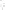 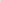 4.2. Strona tytułowa i jej elementyStrona tytułowa powinna zawierać następujące informacje: nazwę uczelni (pogrubiona czcionka 20 TNR, kapitaliki),nazwę kolegium (pogrubiona czcionka 14 TNR, kapitaliki), nazwę instytutu (pogrubiona czcionka 14 TNR, kapitaliki), kierunek (czcionka 14 TNR,  kapitaliki)specjalność (czcionka 14 TNR, kapitaliki), jeśli jest oferowana w ramach danego kierunku, okrągłe logo Uniwersytetu Ekonomicznego w Krakowie w kolorze bordowym (wymiary 6 cm x 6 cm),imię i nazwisko studenta – autora pracy (czcionka 20 TNR),numer albumu (czcionka 14 TNR),tytuł pracy dyplomowej (pogrubiona czcionka 20 TNR),rodzaj pracy dyplomowej (czcionka 14 TNR),informacje o promotorze (czcionka 14 TNR),miejsce i rok złożenia pracy (pogrubiona czcionka 14 TNR).Ujednolicona strona strona tytułowa w wersji edytowalnej stanowi odrębny załącznik wyłączony z niniejszego dokumentu . Uniwersytet Ekonomiczny w Krakowie   Kolegium Ekonomii, Finansów i Prawa                      Instytut EkonomiiKierunek: ……….Specjalność: ……….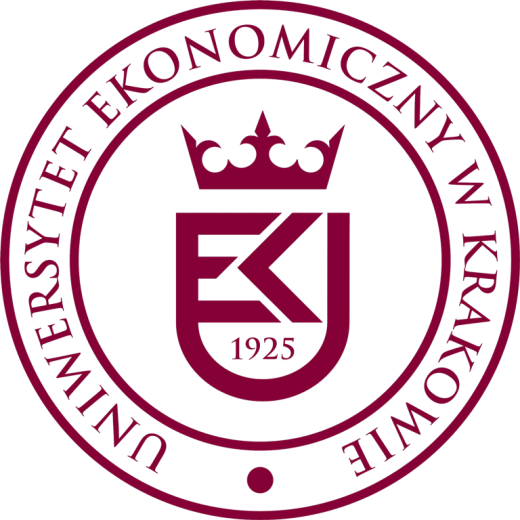 Imię i NazwiskoNr albumu: ……….Tytuł pracy dyplomowej Praca licencjacka / magisterskaPromotor
stopień / tytuł naukowy Imię i NazwiskoKraków ……..5. Redakcja pracy dyplomowej5.1. Wymagania redakcyjneMinimalne wymagania redakcyjne stawiane pracom dyplomowym (objętość pracy, liczba rozdziałów, objętość rozdziałów, objętość wstępu, objętość zakończenia, liczba pozycji bibliograficznych, w tym w języku obcym) określa poniższa tabela.Tabela 1. Syntetyczne ujęcie wymogów redakcyjnych w odniesieniu do prac dyplomowych przygotowanych na profilu ogólnoakademickimUwaga: W uzasadnionych przypadkach promotor może dokonać modyfikacji wyżej wymienionych założeń. 5.2. Parametry dokumentuRozmiar strony należy ustalić zgodnie z formatem A4, a wielkość marginesów na: 30 mm (lewy), 20 mm (prawy), 25 mm (górny) oraz 25 mm (dolny). Wcięcie akapitowe to 12,5 mm.Wielkość czcionki (Times New Roman) tekstu zasadniczego powinna wynosić 12 punktów, natomiast odstępy między wierszami (interlinia) posiadać wartość 1,5.Tytuły głównych części pracy (wstęp, tytuły rozdziałów, zakończenie, bibliografia, spis tabel, spis rysunków, aneks) powinne być napisane pogrubioną (Bold) czcionką Times New Roman rozmiar 14 pkt. Tytuły punktów i podpunktów w ramach poszczególnych rodziałów pisane są czcionką Times New Roman o rozmiar 12 pkt.Numeracja stron ciągła, na dole strony.W tekście zasadniczym nie może być żadnych odstępów przed i po akapicie. Należy zastosować justowanie (obustronne wyrównanie tekstu) i wyłączyć dzielenie wyrazów. Numeracja i tytuły rozdziałów, podrozdziałów i punktów powinny zostać napisane pogrubioną czcionką, bez kropki na końcu tytułu. W ewentualnych przypisach dolnych należy zastosować: czcionkę Times New Roman 10 pkt, odstęp między wierszami 1, justowanie.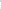 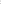 Każdy nowy fragment tekstu rozpoczyna się od akapitu. Należy unikać wydzielania akapitów jednozdamowych.Przypisy i powołania w tekście zawsze należy umieszczać przed znakiem interpunkcyjnym, czyli przed kropką, dwukropkiem, przecinkiem, średnikiem. Cytaty należy ująć w cudzysłów i po zamknięciu cudzysłowu, przed kropką zawsze należy umieścić powołanie na źródło (przypis) wraz z podaniem strony oryginału publikacji, na której ten cytat się znajduje.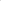 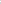 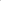 Należy zwrócić uwagę na wykorzystanie pogrubionej oraz pochylonej odmiany pisma. Tę pierwszą należy stosować przede wszystkim dla wyróżnienia tytułów rozdziałów oraz podrozdziałów. Natomiast pochylenie używane jest dla wyróżnienia terminów obcojęzycznych oraz w bibliografii dla wyróżnienia tytułów publikacji lub tytułów czasopism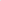 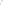 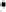 Nie należy stosować podkreśleń.Do w tekście należy stosować myślniki lub epigramy, identyczne w całej pracy dla danego rzędu wypunktowania. Należy zachować zgodność przypadku zdania głównego (wprowadzającego) i elementów wyliczanych. Elementy wyliczane należy kończyć przecinkiem lub średnikiem, a przy ostatnim wyliczeniu należy wstawić kropkę,Żadna część pracy (rozdział, podrozdział, punkt, wstęp, zakończenie) nie może kończyć się tabelą, rysunkiem ani wypunktowaniem. Nie należy też zostawiać pustych fragmentów stron, sugerujących koniec rozdziału.W pracy obowiązuje zasada konsekwencji (np. jeżeli używany jest skrót „r.” zamiast słowa „roku”, to konsekwentnie w całej pracy).W pracy nie należy używać pierwszej osoby liczby pojedynczej ani mnogiej, lecz stosować formę bezosobową (np. nie: mówimy, ale mówi się, że …; nie: przedstawiłem, ale przedstawiono). 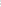 5.3. Tabele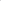 W pracach dyplomowych proponuje się stosowanie nazwy „tabela” odnośnie do wszystkich zestawień cyfrowych, słowno-cyfrowych lub słownych.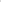 Każda tabela powinna zostać oznaczona kolejnym numerem, tytułem (bez kropki na końcu), ewentualną legendą oraz źródłem pochodzenia danych. Każdą tabelę należy przywołać w tekście pracy (patrz Tabela 1 lub zob. Tabela 1 lub Tabela 1).Należy zastosować numerację tabel narastającą w całej pracy.Tytuł (Times New Roman 12 pkt pogrubiony) należy umieścić nad tabelą, a pod tabelą podać ewentualne uwagi objaśniające (legendę), a pod spodem - źródło pochodzenia danych (Times New Roman 10 pkt).Każda kolumna i wiersz powłnny posiadać swoje tytuły.Jeśli to możliwe, powinno się unikać dzielenia tabel należy umieszczać je w całości na jednej stronie, W sytuacji, gdy nie ma takiej możliwości (tabela jest zbyt obszerna, aby zmieściła się na jednej stronie), na stronie kolejnej należy powtórzyć tytuły kolumn.Przykład opracowania tabeli stanowi załącznik 2.5.4. RysunkiZa rysunek w pracy dyplomowej uznaje się każdy z elementów graficznych, tj. schemat, wykres, fotografię itp.Każdy rysunek powinien zostać oznaczony kolejnym numerem, tytułem (bez kropki na końcu), ewentualną legendą oraz źródłem pochodzenia danych. Każdy rysunek należy przywołać w tekście pracy (zob. Rysunek 1 lub patrz Rysunek 1 lub Rysunek l).Należy zastosować numerację rysunków narastąjącą w całej pracy.Tytuł (Times New Roman 12 pkt pogrubiony) należy umieścić bezpośrednio pod rysunkiem (na tej samej stronie, co rysunek), a poniżej podać ewentualne uwagi objaśniające (legendę) oraz w następnym wierszu - źródło rysunku (Times New Roman 10 pkt).Przykład opracowania rysunku stanowi załącznik 3.5.5. Wyrażenia matematyczneWyrażenia matematyczne mogą wystąpić zarówno wewnątrz zasadniczego tekstu pracy dyplomowej (np. ax + y * aX+Y ), jak i w postaci odrębnych paragrafów. W tym ostatnim przypadku powinny zostać ponumerowane.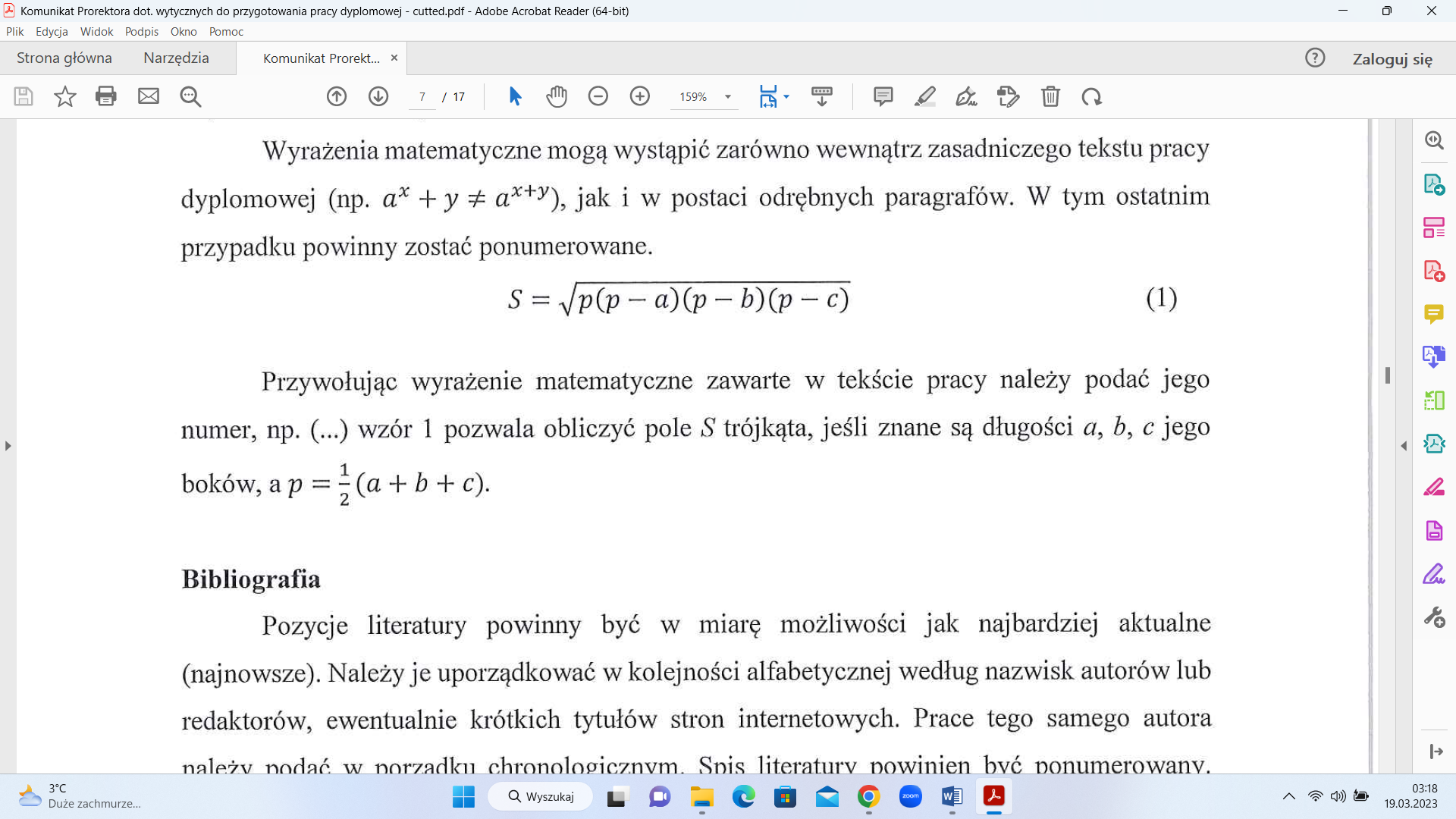 Przywołując wyrażenie matematyczne zawarte w tekście pracy należy podać jego numer, np. 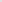 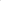 wzór 1 pozwala obliczyć pole S trójkąta, jeśli znane są długości a, b, c jego boków, 6. BibliografiaPozycje literatury powinny być w miarę możliwości jak najbardziej aktualne (najnowsze). Należy je uporządkować w kolejności alfabetycznej według nazwisk autorów lub redaktorów, ewentualnie krótkich tytułów stron internetowych. Prace tego samego autora należy podać w porządku chronologicznym. Spis literatury powinien być ponumerowany. W spisie nie wolno umieszczać pozycji bibliograficznych, które nie były uprzednio zacytowane (nie powoływano się na nie) w tekście pracy.W przypadku znacznej liczby pozycji literaturowych, bibliografia może być sporządzona alfabetycznie, ale w układzie działowym z podziałem na: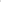 pozycje książkowe (publikacje zwarte), artykuły naukowe, źródła elektroniczne, akty normatywne i orzecznictwo,źródła (np. raporty, ekspertyzy).W każdej pracy należy odwołać się do co najmniej kilku pozycji obcojęzycznych. Forma przypisów (dolne/w tekście) oraz zapisów bibliograficznych (w spisie literatury) zależy od rozwiązań przyjętych w Instytucie:Przykład sporządzenia bibliografii w przypadku pracy w wersji z przypisami dolnymi zamieszczono w  załączniku 4.Przykład sporządzenia bibliografii w przypadku pracy w wersji z przypisami w stylu APA zamieszczono w załączniku 5.7. Spisy tabel, rysunków i aneksSpisy tabel i rysunków powinny zostać sporządzone wraz z podaniem numerów, tytułów oraz numerów stron ich występowania w pracy.7.1. Spis tabelTabela 1. Czynniki sukcesu born globals w procesie intenacjonalizacji ….…………….…7 Tabela 2. Czynniki sukcesu born globals w procesie internacjonalizacji …………………..87.2. Spis rysunków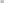 Rysunek 1. Stopa bezrobocia zarejestrowanego w Polsce w 2019 r, wg miesięcy ……….. 12 Rysunek 2. Stopa bezrobocia zarejestrowanego w Polsce w 2019 r. wg miesięcy    ………….. 15W przypadku zamieszczenia aneksu w pracy dyplomowej, konieczne jest takie samo postępowanie jak w przypadku stosowanie elementów graficznych w niej zamieszczonych.   8. Dodatkowe wymaganiaPrzed zamieszczeniem pracy w systemie APD) należy przygotować tytuł pracy, jej streszczenie i słowa kluczowe - w języku polskim i angielskim.9. ZałącznikiZałącznik 1. Spis treściSpis treściWstęp ………………………………………………………………………………..……….…Rozdział 1. Tytuł rozdziału ……………………………………………………………………1.1. Tytuł podrozdziału ………………………………………………………………..………..1.1.1. Tytuł punktu ……………………………………………………………….………….1.1.2. Tytuł punktu ……………………………………………………………….………….1.2. Tytuł podrozdziału ……………………………………………………………..…………..Rozdział 2. Tytuł rozdziału ……………………………………………………………………2.1. Tytuł podrozdziału …………………………………………………………………..……..2.2. Tytuł podrozdziału …………………………………………………………………..……..2.2. Tytuł podrozdziału …………………………………………………………………..……..2.2. Tytuł podrozdziału ………………………………………………………………..………..Rozdział 3. Tytuł rozdziału ……………………………………………………………………3.1. Tytuł podrozdziału ……………………………………………………………………..…..3.2. Tytuł podrozdziału ……………………………………………………………………..…..3.2. Tytuł podrozdziału …………………………………………………………………..……..3.2. Tytuł podrozdziału …………………………………………………………………..……..Zakończnie …………………………………………………………………………………….Bibliografia ……………………………………………………………………………….…...Spis tabel ……………………………………………………………………………………....Spis rysunków ………………………………………………………………………………....Aneks ……………………………………………………………………………………….….Załącznik 2. Przykład tabeliPrzykład tabeli w sytuacji, gdy w pracy stosowane są przypisy dolne:Tabela 1. Czynniki sukcesu born globals w procesie internacjonalizacjiZródło: Opracowanie własne na podstawie: S, Andersson, M. Danilovic, H. Hanjun, Success Factors in Western and Chinese Born Global Companies, „iBusiness” 2015, nr 7(1), s. 32,Przykład tabeli w sytuacji, gdy w pracy stosowane są przypisy w stylu APA:Tabela 2. Czynniki sukcesu born glohals w procesie internacjonalizacjiŹródło: Opracowanie własne na podstawie: (Andersson, Danilovic i Huang, 2015, s. 32)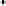 Załącznik 3. Przykład rysunkuPrzykład rysunku w sytuacji, gdy w pracy stosowane są przypisy dolne: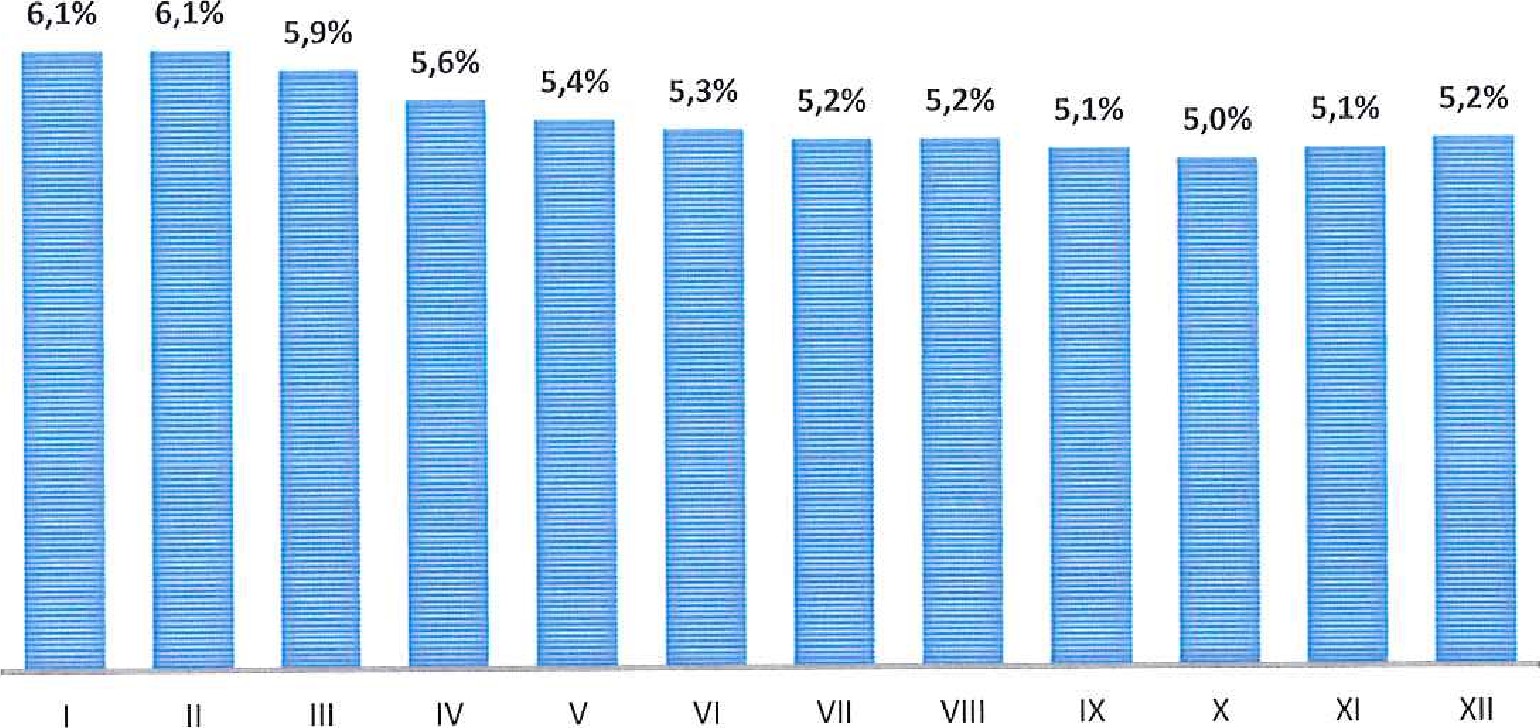 Rysunek 1. Stopa bezrobocia zarejestrowanego w Polsce w 2019 r. wg miesięcyŹródło: Opracowanie własne na podstawie: Stopa bezrobocia rejestrowanego w latach 1990-2022, Główny Urząd Statystyczny, Warszawa 2022. Pobrano z: https://stat.gov.pl/obszacytematyczne/rynek-pracy/bezrobocie-rejestrowane/stopa-bezrobocia-rejestrowanego-w-latach-19902022 4 1.html (data dostęu: 20.01.2023 r.). 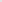 Przykład rysunku w sytuacji, gdy w pracy stosowane są przypisy w stylu APA:Rysunek 2. Stopa bezrobocia zarejestrowanego w Polsce w 2019 r. wg miesięcy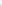 Źródło: Opracowanie własne na podstawie: (GUS, 2020).Załącznik 4. Bibliografia - dolne przypisyW przypadku stosowania przypisów dolnych, ich pełne wersje (patrz wzory poniżej) należy zamieszczać w pracy tylko podczas pierwszego powołania — za każdym następnym razem należy używać wersji skróconej, tj. inicjałów imion i nazwisk autorów lub początku tytułu (w przypadku pracy zbiorowej pod redakcją lub tekstu ze strony internetowej bez podania autora) oraz, po przecinku, sformułowania op. cit. (kursywą), np.: B. Stoczewska, op. cit., s. 12, W sytuacji dwóch lub więcej publikacji tego samego autora (autorów) w tym samym roku, w wersji skróconej należy po (ostatnim) nazwisku umieścić początek tytułu i wielokropek oraz sformułowanie op. cit. (np. P. Krugman, R. Wells, Makroekonomia, op. cit., s. 26).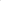 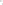 W przypadku, gdy bezpośrednio wcześniej powołano się na tą samą publikację (nawet na poprzedniej stronie), wersja skrócona obejmuje słowo Ibidem lub Tamże (kursywą) i po przecinku numer strony (np. Ibidem, s. 10 lub Tamże, s. 10).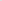 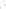 Jeśli w pracy stosowane są przypisy dolne, bibliografię należy przygotować wg poniższych wzorów.Książka jednego lub więcej autorów:Stoczewska B., Jak pisać pracę licencjacką lub magisterską. Poradnik dla studentów, Oficyna Wydawnicza AFM, Kraków 2014.Krugman P., Wells R., Makroekonomia, WN PWN, Warszawa 2022.Krugman P., Wells R., Mikroekonomia, WN PWN, Warszawa 2022.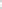 Praca zbiorowa napisana pod redakcją:Bankowość elektroniczna. Istota i innowacje, red. A. Gospodarowicz, C.H. Beck, Warszawa 2018,Nowe media i technologie w komunikacji marketingowej — wybrane obszary zastosowań, red. A. Bajdak, Z. Spyra, Wydawnictwo UE w Katowicach, Katowice 2021.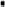 Health Information Management: Principles and Organization for Health Information Services, red. M,A. Skurka, Jossey-Bass, San Francisco 2017.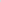 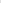 Trade Finance: Technology, Innovaíion and Documentary Credits, red. C. Hare, D. Neo, Oxford University Press, Oxford 2021.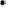 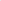 Rozdział w pracy zbiorowej napisanej pod redakcją:Sobocińska M., Badania marketingowe przez internet, [w:] Badania marketingowe. Mendy, techniki i obszary aplikacji na współczesnym rynku, red. K. Mazurek-Lopacińska, Wydawnictwo Naukowe PWN, Warszawa 2016.Broos P., Controlling the Response during a Crisis, [w:] Crisis Managemenl: A Leadership Perspective, red. J,D, VanVactor, Nova Science Pub Inc., New York 2015.Artykuł w czasopiśmie:Jędrzejowska K.J., Wróbel A.M., Wielki lockdown i deglobalizacja: Wpływ pandemii COVID-19 na gospodarkę światową. „Rocznik Strategiczny” 2021, nr 26, s. 173-198.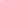 Cravo T.A., Piza C., The Impact ofBusiness-Support Services on Firm Performance: A Melaanalysis, „Small Business Economics” 2019, nr 53, s. 753-770.Tekst ze strony internetowej:Jeśli dany tekst znajduje się na stronie internetowej i nie jest artykułem w czasopiśmie, książką ani rozdziałem w książce, należy podać autora (jeżeli jest wskazany), tytuł tekstu, a następnie zamieścić informacje o stronie, skąd został on pobrany: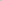 Greenlaw, S.A., Shapiro, D, Karpa, W., Maszczyk, P., Mikroekonomia - podstawy, OpenStax Warszawa 2022, Pobrano z: https://openstax.org/details/books/mikroekonomiapodstawy  (data dostępu: 20.01.2023 r.).World Health Organization, Norway. Pobrano z: http://www.who.int/countries/nor/en  (data dostępu: 20.01.2023 r.).Nowoczesna ekonomia, Pobrano z: https://www.webunion.com.pl/nowoczesneekonomia.html (data dostępu: 20.01.2023 r.).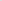 Akty prawne i orzecznictwoPrzy porządkowaniu listy orzeczeń, aktów prawnych należy stosować kryterium chronologiczne (od najstarszego do najnowszego) oraz kryterium przestrzenne (orzeczenia / akty prawne międzynarodowe, unijne, krajowe).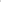 Przy powoływaniu się na akty prawne opublikowane w Dzienniku Ustaw należy przytoczyć pełną nazwę aktu prawnego wraz z datą jego uchwalenia, a następnie po przecinku podać miejsce publikacji w następujący sposób: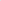 skrót: Dz.U.jeżeli akt prawny został opublikowany w innym roku niż data jego uchwalenia należy podać również zwrot: „z XXXIX r."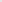 numer, pod którym akt jest opublikowany: „Nr XXX,” (reguły tej nie stosuje się w odniesieniu do aktów wydawanych od 2012 r.),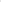 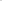 pozycję, pod którą akt jest opublikowany: „poz. XXXX”,dodatek „z późn, zm.” (bądź „ze zm.”), jeżeli w dacie powołania obowiązuje wersja aktu zmieniona w stosunku do wersji opublikowanej w cytowanym źródle,jeżeli akt jest objęty tekstem jednolitym, należy podać adres publikacyjny obwieszczenia zawierającego tekst jednolity: „Dz.U. z XXXX r. Nr XX, poz. XXX” (ewentualnie poprzedzony zwrotami: „tekst jednolity”, „tekst jedn.” lub „t.j,”, np. „tekst jedn.: Dz.U. z XXXX r. Nr XX, poz. XXX”).Orzeczenia:Należy podać rodzaj orzeczenia (np. wyrok, postanowienie), oznaczenie sądu, który je wydał (np. Sąd Najwyższy, Sąd Okręgowy w Krakowie) i datę wydania. W nawiasie zamieszcza się sygnaturę akt oraz miejsce publikacji, czyli przykładowo (sygn. akt II K 221/65, publ. w Lex nr 1133222).Załącznik 5. Bibliografia – wg stylu APAJeżeli w pracy stosowany jest styl APA, to w sytuacji, gdy występuje więcej niż jedna praca tego samego autora opublikowana w tym samym roku, należy je uporządkować w alfabetycznej kolejności tytułów, a następnie po roku dodać kolejne litery alfabetu, np. (2020a), (2020b). Powołując się w tekście na daną pozycję bibliograficzną, w odwołanie należy zawsze podać numer strony (stron), na których mowa jest o cytowanej kwestii, np. (Stoczewska, 2014, s. 12),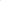 Bibliografię w stylu APA należy przygotować wg poniższych wzorów:Książka jednego lub więcej autorów:Stoczewska, B. (2014), Jak pisać pracę licencjackq lub magisterską. Poradnik dla studentów. Kraków: Oficyna Wydawnicza AFM.Krugman, P., Wells, R. (2022a). Makroekonomia. Warszawa: WN PWN.Krugman, P., Wells, R. (2022b), Mikroekonomia. Warszawa: WN PWN.Praca zbiorowa napisana pod redakcją:Gospodarowicz, A. (red.) (2018). Bankowość elektroniczna. Istota i innowacje. Warszawa: C.H. Beck.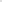 Bajdak, A. i Spyra, Z. (red.) (2021). Nowe media i technologie w komunikacji marketingowej - wybrane obszary zastosowań. Katowice: Wydawnictwo UE w Katowicach.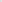 Skurka, M.A. (Ed.) (2017). Health Information Management: Principles and Organization for Health Information Services, San Francisco: Jossey-Bass.Hare, C. i Neo, D. (Eds.) (2021). Trade Finance: Technology, Innovation and Documentary Credits. Oxford: Oxford University Press.Rozdział w pracy zbiorowej napisanej pod redakcją:Sobocińska, M. (2016). Badania marketingowe przez internet. W: Mazurek-Lopacińska, K. (red.), Badania marketingowe, Metody, techniki i obszary aplikacji na współczesnym rynku (s. 223-265). Warszawa: WN PWN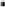 Broos, P. (2015). Controlling the Response during a Crisis. W: VanVactor, J.D. (Ed.), Crisis Management: A Leadership Perspective (s. 39-50). New York: Nova Science Pub Inc.Artykuł w czasopiśmie:Jędrzejowska, K.J. i Wróbel, A.M. (2021). Wielki lockdown i deglobalizacja: Wpływ pandemii COVID-19 na gospodarkę światową. Rocznik Strategiczny, 263 173-198.Cravo, T.A. i Piza, C. (2019). The Impact of Business-Support Services on Firm Performance:A Meta-analysis. Small Business Economics, 53, 753-770.Tekst ze strony internetowej :Jeśli dany tekst znajduje się na stronie internetowej i nie jest artykułem w czasopiśmie, książką ani rozdziałem w książce, należy podać autora (jeśli jest wskazany), datę publikacji (jeśli jest znana lub b.r. jako brak roku), tytuł tekstu, a następnie zamieścić informacje o stronie, skąd został on pobrany:Greenlaw, S.A., Shapiro, D., Karpa, W. i Maszczyk, P. (2022). Mikroekonomia - podstawy. Warszawa: OpenStax. Pobrano	 z: https://openstax.org/details/books/mikroekonomia-podstawy (data dostępu: 20.01.2023 r.). World Health Organization (2014). Norway. Pobrano z: http://www.who.int/countries/nor/en (data dostępu: 20.01.2023 r.).Nowoczesna	ekonomia (b.r.). Pobrano z: http s://www.webunion.com. l/nowoczesne-ekonomia.html (data dostępu: 20.01.2023 r.).Akty prawne i orzecznicfivoPrzy porządkowaniu listy orzeczeń, aktów prawnych należy stosować kryterium chronologiczne (od najstarszego do najnowszego) oraz kryterium przestrzenne (orzeczenia/ akty prawne międzynarodowe, unijne, krajowe).Przy powoływaniu się na akty prawne opublikowane w Dzienniku Ustaw należy przytoczyć pełną nazwę aktu prawnego wraz z datą jego uchwalenia, a następnie w nawiasie podać miejsce publikacji w następujący sposób: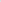 skrót: Dz. U.,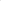 jeżeli akt prawny został opublikowany w innym roku niż data jego uchwalenia należy podać również zwrot: „z XXXX r.”,numer, pod którym akt jest opublikowany: „Nr XXX” (reguły tej nie stosuje się w odniesieniu do aktów wydawanych od 2012 r.),pozycję, pod którą akt jest opublikowany: „poz. XXXIX”,dodatek „z późna zm.” (bądź „ze zm.”), jeżeli w dacie powołania obowiązuje wersja aktu zmieniona w stosunku do wersji opublikowanej w cytowanym źródle,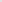 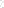 jeżeli akt jest objęty tekstem jednolitym, należy podać adres publikacyjny obwieszczenia zawierającego tekst jednolity: „Dz. U. z XXXX r. Nr XX, poz. XXX” (ewentualnie poprzedzony zwrotami: „tekst jednolity", „tekst jedn.” lub „t.j,”, np. „tekst jedn.: Dz.U. z XXXX r. Nr XX, poz. XXX”).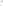 Orzeczenia:Należy podać rodzaj orzeczenia (np. wyrok, postanowienie), oznaczenie sądu, który je wydał (np. Sąd Najwyższy, Sąd Okręgowy w Krakowie) i datę wydania. W nawiasie zamieszcza się sygnaturę akt oraz miejsce publikacji, czyli przykładowo (sygn. akt II K 221/65 publ. w Lex nr 1133222).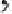 KryteriaI stopień – profil ogólnoakademickiII stopień – profil ogólnoakademickiObjętość pracy40 - 60 stron60 - 100 stronLiczba rozdziałów3 - 4 rodz.3 - 5 rodz.Objętość rozdziałów10 - 20 stron15 - 30 stronObjętość wstępumin. 2 stronymin. 2 stronyObjętość zakończeniamin. 2 stronymin. 2 stronyLiczba pozycji bibliograficznych (w tym w języku obcym) – pozycje książkowe i artykuły naukowe 20 (w tym min. 2 obcojęzyczne)40 (w tym min. 4 obcojęzyczne)Forma przypisówdolne (Polska Norma) lub w tekście (APA)dolne (Polska Norma) lub w tekście (APA)Styl cytowaniaPolska Norma lub APAPolska Norma lub APACzynniki sukcesu z perspektywyCharakterystykaprzedsiębiorczościmiędzynarodowa wizja międzynarodowe doświadczenie międzynarodowa wiedza przygotowanie w zakresie edukacji cechy przedsiębiorcze zdolności osobiste sieci owiązańOrganizacyjnejwarunki finansowe kultura innowacyjnaunikalne zasobyprodukt lub usługamiędzynarodowe sieci biznesowerealizowanej strategiistrategia konkurencyjna strategia wejścia na zagraniczny rynekotoczenia zewnętrznegokondycja branży geograficzna lokalizacjapolityka państwaCzynniki sukcesu z perspektywyCharakterystykaprzedsiębiorczościmiędzynarodowa wizja międzynarodowe doświadczeniemiędzynarodowa wiedza przygotowanie w zakresie edukacji cechy przedsiębiorcze zdolności osobiste sieci powiązańOrganizacyjnejwarunki finansowekultura innowacyjna unikalne zasobyprodukt lub usługamiędzynarodowe sieci biznesowerealizowanej strategiistrategia konkurencyjna strategia wejścia na zagraniczny rynekoto czenia zewnętrznegokondycja branży geograficzna lokalizacja polityka państwa